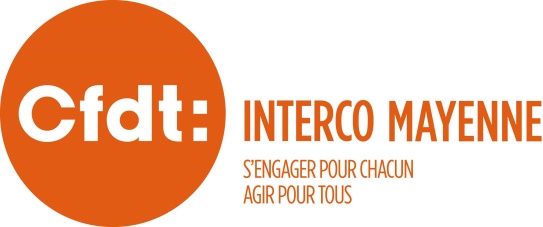 SCRUTIN DU JEUDI 8 DECEMBRE 2022Déclaration individuelle de candidature Comité Social Territorial de la Ville de CraonJe soussigné.e,Nom :	Prénom :  Femme           Homme   Catégorie : 	Grade ou emploi : Service : Adresse : Téléphone (facultatif) : Déclare faire acte de candidature à l’élection du 8 décembre 2022 pour la désignation des représentants du personnel au comité social territorial de la Ville de CRAON sur la liste présentée par le syndicat INTERCO CFDT de la Mayenne.Je certifie sur l’honneur remplir les conditions requises pour être inscrit.e sur la liste électorale et :ne pas être en congé de longue maladie ou de longue durée ou de grave maladie ;ne pas être frappé.e d'une rétrogradation ou d'une exclusion temporaire de fonctions de seize jours à deux ans, à moins d’avoir été amnistié.e ou d’avoir bénéficié.e d’une décision acceptant ma demande tendant à ce qu’aucune trace de la sanction prononcée ne subsiste à mon dossier ;ne pas être frappé d’une des incapacités prononcées par l’article L.6 du Code électoral.« Mon nom ne doit figurer sur aucune autre liste, seule ma candidature au titre de la présente liste CFDT doit être retenue. Toute présentation sur une autre liste devra donc être considérée comme nulle ».Fait à Le Signature 